                                                                                                                  ПРОЕКТ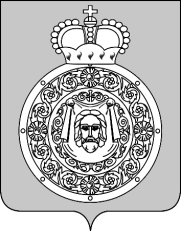 АдминистрацияВоскресенского муниципального районаМосковской областиП О С Т А Н О В Л Е Н И Е__________________№_________________О формировании штаба по работе с субъектами малого и среднего предпринимательства Воскресенского муниципального района В соответствии с поручением Губернатора Московской области А.Ю. Воробьёва  от  23 июня 2015 года, а также в связи со структурными и кадровыми изменениями в системе территориальных органов исполнительных органов государственной власти и органов местного самоуправления Воскресенского муниципального районаПОСТАНОВЛЯЮ:Сформировать штаб по работе с субъектами малого и среднего предпринимательства Воскресенского муниципального района (далее – Штаб) и утвердить его состав. (Приложение 1 к настоящему Постановлению).Утвердить Положение о Штабе. (Приложение 2 к настоящему Постановлению).Информацию об исполнении поручения начальнику управления инвестиций и развития отраслей экономики Литвиновой Е.В. представить в организационно-контрольное управление администрации Воскресенского муниципального района для подготовки и представления доклада на контрольные поручения в Правительство Московской области.Контроль за исполнением настоящего постановления возлагаю на заместителя руководителя  Крыканова И.В.Руководитель администрацииВоскресенского муниципального района                                                                Г. Н. ПестовПриложение 1 Утвержден постановлением главыВоскресенского муниципальногорайона Московской областиот _______________№_________Состав Штабапо работе с субъектами малого и среднего предпринимательства Воскресенского муниципального района ЛИСТ СОГЛАСОВАНИЙк проекту ПостановленияО формировании штаба по работе с субъектами малого и среднего предпринимательства Воскресенского муниципальногорайона.Проект представлен:Начальник управления инвестиций и развития отраслей экономики                                                                              Е.В. Литвинова Проект согласован:Первый заместитель руководителя администрации		                            В.Н. КорзунЗаместитель руководителя администрации                                                         И.В. КрыкановНачальник организационно-контрольного управления                                       И.В. ПриймакНачальник правового управления                                                                          Д.С. МуконинНачальник отдела правового обеспечения деятельности администрации и правовой экспертизы  правового управления                     Л.Н. Ермачкова	                                                                                   Начальник общего отдела                                                                                      М.А. Горячева              Исполнитель:Н.С. Андреева 04.08.2015гДокумент подлежит рассылке:Заместители руководителя администрации, Управление экономики; ОКУ, Управление инвестиций и развития отраслей экономики, Управление земельно-имущественных отношений,  Отдел потребительского рынка и услуг, Отдел инвестиционных проектов, Финансовое управление, Отдел  промышленности, транспорта, связи, дорожного и сельского хозяйства ;  – по 1 экз.Приложение 2 Утвержденопостановлением администрацииВоскресенского муниципальногорайона Московской областиот _______________№_________ПОЛОЖЕНИЕО штабе по работе с субъектами малого и среднего предпринимательства Воскресенского муниципального района.1. Штаб по работе с субъектами малого и среднего предпринимательства Воскресенского муниципального района (далее - Штаб), является коллегиальным координационным органом, созданным для оказания мер поддержки, содействии в решении системных проблем.2. Штаб в своей деятельности руководствуется Конституцией Российской Федерации, федеральными законами, иными нормативными правовыми актами Российской Федерации, законами Московской области, иными нормативно-правовыми актами Московской области, нормативными правовыми актами Воскресенского муниципального района, Уставом Воскресенского муниципального района, , а также настоящим Положением.3. Штаб осуществляет свою деятельность во взаимодействии с исполнительными органами государственной власти Московской области, территориальными органами федеральных органов исполнительной власти и территориальными органами исполнительных органов государственной власти Московской области, органами местного самоуправления городских и сельских поселений, входящих в состав Воскресенского муниципального района, органами администрации Воскресенского муниципального района, предприятиями и организациями Воскресенского муниципального района.4. Заседания Штаба проводятся по мере необходимости.5. Основными задачами Штаба являются: оказание мер поддержки, содействия в решении системных проблем в продвижении и реализации бизнес-проектов, направленных на внедрение инновационных технологических решений или импортозамещение.6. Реализация поручений Штаба оформляется в виде рекомендаций  администрации Воскресенского муниципального района.7. Штаб в пределах своей компетенции имеет право: запрашивать в установленном законодательством порядке у территориальных органов федеральных органов исполнительной власти Московской области, предприятий и организаций документы, информацию и справочные материалы, необходимые для работы Штаба;создавать оперативные, рабочие группы и комиссии;направлять соответствующим органам и организациям рекомендации и поручения. 8. Штаб состоит из руководителя Штаба, заместителей руководителя Штаба, иных членов Штаба.Руководитель Штаба:руководит организацией деятельности Штаба и обеспечивает планирование его деятельности;распределяет обязанности между заместителями и членами Штаба;вносит предложения в повестку дня заседаний Штаба;председательствует на заседаниях Штаба;подписывает документы, в том числе протоколы заседаний Штаба;организует контроль за выполнением решений, принятых Штабом.Заместитель руководителя Штаба:исполняет обязанности руководителя Штаба в случае его отсутствия или по его поручению, в том числе председательствует на заседаниях Штаба;вносит предложения в повестку дня заседаний Штаба;знакомится с материалами по вопросам, рассматриваемым Штабом;лично участвует в заседаниях Штаба;выполняет поручения руководителя Штаба;участвует в подготовке вопросов на заседания Штаба и осуществляет необходимые меры по выполнению его решений, контролю за их реализацией.Ответственный секретарь Штаба:ведет протоколы заседаний Штаба;обеспечивает сбор информации по поручениям руководителя штаба;Члены Штаба:обеспечивают выполнение решений Штаба;определяют круг опрашиваемых организаций и предприятий для предоставления оперативных сведений;определяют способы и возможности проведения анализа ситуации в продвижении и реализации бизнес-проектов на территории Воскресенского муниципального.Заседание Штаба является правомочным, если на нем присутствуют более половины от установленного числа членов Штаба. Периодичность проведения заседаний Штаба определяется руководителем Штаба.Руководитель Штаба:ПестовГеннадий Николаевич - руководитель администрации Воскресенского муниципального района Заместитель руководителя Штаба:КрыкановИлья Вячеславович  - заместитель руководителя администрации Воскресенского муниципального районаЛитвиноваЕлена Владимировна - начальник управления инвестиций и развития отраслей экономики администрации Воскресенского муниципального района  Ответственный секретарь Штаба:ЧучуеваГалина Евгеньевна- начальника отдела развития предпринимательства и потребительского рынка администрации Воскресенского муниципального районаЧлены Штаба:АндрееваНаталья Сергеевна - начальник отдела инвестиционных проектов администрации Воскресенского муниципального районаКопненковВладимир Алексеевич- президент Воскресенской торгово-промышленной палаты (по согласованию)ЛащеновВиталий Иванович- председатель Совета по развитию и поддержке малого и среднего предпринимательства при главе Воскресенского муниципального района (по согласованию)НемтиновАндрей Владимирович - президент муниципального фондаподдержки предпринимательства Воскресенского района (по согласованию)